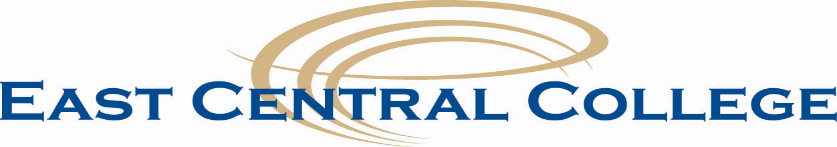 Human Resources Interoffice Memo   2022 Holiday Schedule The College is closed on the following days in accordance with Board Policy:New Year’s Day (observed)			Monday, January 3  					 Martin Luther King, Jr. Day 			Monday, January 17	Spring Break 					Monday, March 14 – Friday, March 18			Good Friday 					Friday, April 15				Memorial Day 				Monday, May 30Independence Day observed			Monday, July 4Labor Day 					Monday, September 5Fall Break					Thursday, October 13 – Friday, October 14	Thanksgiving Break				Wednesday, November 23 - Friday, November 25		Floating Holiday				Wednesday, December 21Winter/Christmas Break 			Thursday, December 22 – Monday, January 2, 2023		Approval Date:  10-21-19